H. AYUNTAMIENTO  CONSITUTCIONAL  DE SAN J UAN DE tOS LAGOS, JALISCO.REGIDOR DEL AYUNTAMIENTO DE SAN JUAN DE LOS LAGOSPRESENTE:C. JORGE LIBORIO MARIN CRUZ, mexicano, mayor de edad y con el carácter de Regidor Municipal qe este H. Ayuntamiento, ante Ustedes con el debido respeto comparezco para: .EXPONER.Por medio del presente y con fundamento en el artículo 27 del CAPITULO V de las Comisiones, en Ley del Gobierno y la Administración Pública Municipal del Estado de Jalisco, así como en el Reglamento del Ayuntamiento de San Juan de los Lagos (Artículo 48.- Los presidentes de las Comisiones edilicias tienen las siguientes obligaciones: VIII. Presentar por escrito, un informe anual pormenorizado de las activ idades realizadas por la comisión edilicia que preside); se me tenga presentando e·l siguiente informe correspondiente a la Comisión de Agua Potable, la cual es colegi_ada .con otras Comisiones como lo es Obra Pública, entre otras; la cual corresponde al períoao del día 01 de Enero del 2020 al 26 de Octubre del 2020:Se prese  tan lqs trabajos por parte de la COMISIÓN:1ra Sesión Ordinaria de la Comisión de Planeación y Desarrollo Urbano.Llevada a cabo el Miércoles 08 de Enero del 20202da Sesión Ordinaria de la Comisión de Planeación y Desarrollo Urbano.Llevada a cabo el 19 de Febrera del 20203ra Sesión Ordinaria de la Comisión de Planeac1ón y Desarrollo Urbano.Llevada a cabo el 12 de Mayo del 20204ta Sesión Ordinaria de la Comisión de Planeación y Desarrollo Urbano.Llevada a cabo el17 de Junio del 2020Sta Sesión Ordinaria de la Comisión de Planeación y Desarrollo Urbano.Llevada a cabo el 15 de Ju lio del 20206ta Sesión Ordinaria de la Comisión de Planeación y Desarrollo Urbano.Llevada a cabo el 19 de Agosto del 20207ta Sesión Ordinaria de la Comisión de Planeación y Desarrollo Urbano.Llevada a cabo el 23 de Septiembre del 2020Por lo que se :hace mención que todas y cada una de las actas de dichas sesiones se encuentran en hi:plataforma de transparenc ia de Alcaldía San Juan, para sus consultas; se anexa liga para lo mismo:http://sanj     á ndeloslagos.gob.mx/transparencia/articulo-8/sesiones-de-h- 	·.. .	ayuntamiento/Sin otro particular, .agradezco de antemano la atención que se sirvan dar al presente ....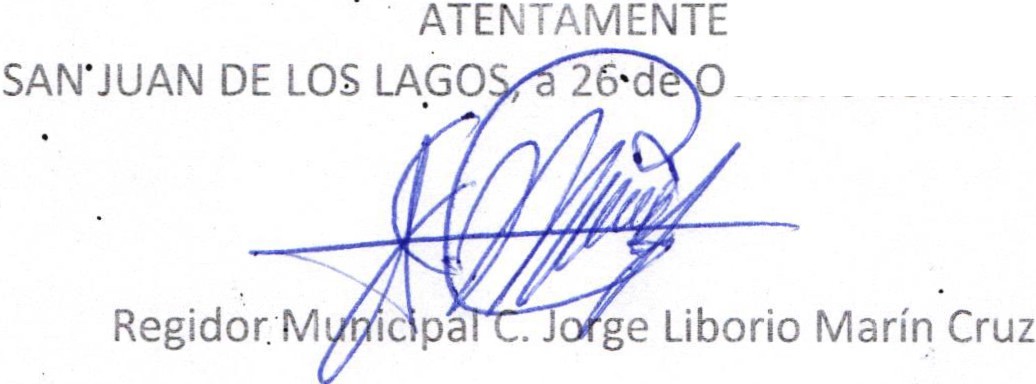 ctubre del año 2020.